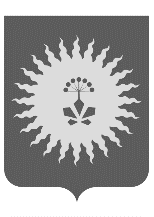 АДМИНИСТРАЦИЯАНУЧИНСКОГО МУНИЦИПАЛЬНОГО ОКРУГАПРИМОРСКОГО КРАЯ
П О С Т А Н О В Л Е Н И Е10 декабря 2020 года               с.Анучино                                                       № 242     Об утвержденииПоложения о проведении обязательного аудита бухгалтерской (финансовой) отчетности муниципального унитарного предприятия «Анучинское ЖКХ» Анучинского муниципального районаВ целях усиления контроля за сохранностью, использованием по назначению и повышением эффективности использования муниципального имущества, закрепленного на праве хозяйственного ведения за муниципальным унитарным предприятием «Анучинское ЖКХ» Анучинского муниципального района, в соответствии с федеральными законами: от 14 ноября 2002 года №161-ФЗ «О государственных и муниципальных унитарных предприятиях», от 30 декабря 2008 года №307-ФЗ «Об аудиторской деятельности», от 05 апреля 2013 года №44-ФЗ «О контрактной системе в сфере закупок товаров, работ, услуг для обеспечения государственных и муниципальных нужд», Законом Приморского края от 16 сентября 2019 года №568-КЗ «Об Анучинском муниципальном округе», Решением Думы Анучинского муниципального округа от 22 апреля 2020 года №6 «О правопреемстве вновь образованного муниципального образования Анучинский муниципальный округ», Уставом Анучинского муниципального округа Приморского края, администрация Анучинского муниципального округа Приморского краяПОСТАНОВЛЯЕТ:1. Утвердить прилагаемое Положение о проведении обязательного аудита бухгалтерской (финансовой) отчетности муниципального унитарного предприятия «Анучинское ЖКХ» Анучинского муниципального района.2. Общему отделу администрации Анучинского муниципального округа Приморского края разместить на официальном сайте администрации Анучинского муниципального округа Приморского края, в сети Интернет.3. Контроль за исполнением настоящего Постановления возложить на заместителя главы администрации Анучинского муниципального округа И.В. Дубовцева.Глава Анучинскогомуниципального округа                                                            С.А. ПонуровскийУтвержденопостановлением АдминистрацииАнучинского муниципального округаПриморского краяот «10» декабря 2020 года №242Положениео проведении обязательного аудита бухгалтерской (финансовой) отчетности муниципального унитарного предприятия «Анучинское ЖКХ» Анучинского муниципального района1. Настоящее Положение о проведении обязательного аудита бухгалтерской (финансовой) отчетности муниципального унитарного предприятия «Анучинское ЖКХ» Анучинского муниципального района (далее – Положение) разработано в соответствии с федеральными законами от 14.11.2002 № 161-ФЗ «О государственных и муниципальных унитарных предприятиях», от 30.12.2008 № 307-ФЗ «Об аудиторской деятельности». 2. Положение разработано в целях усиления контроля за распоряжением, использованием и сохранностью имущества муниципального унитарного предприятия «Анучинское ЖКХ» Анучинского муниципального района (далее – Предприятия), закрепленного за ними праве хозяйственного ведения.3. Положение определяет порядок принятия собственником имущества муниципального унитарного предприятия решения о проведении обязательного аудита бухгалтерской (финансовой) отчетности Предприятия (далее - аудит) и случаи, при которых Предприятие подлежит аудиту независимой аудиторской организацией или индивидуальным аудитором. Права собственника имущества Предприятия от имени муниципального образования Анучинский муниципальный округ Приморского края осуществляет Администрация Анучинского муниципального округа Приморского края в лице Отдела земельных и имущественных отношений Управления по работе с территориями Администрации Анучинского муниципального округа Приморского края (далее – Отдел).4. Проведение обязательного ежегодного аудита в отношении Предприятия проводится при наличии одного из следующих финансовых показателей деятельности: - объем выручки от выполнения работ, оказания услуг Предприятия за год, предшествовавший отчетному, превышает 10 миллионов рублей; - сумма активов бухгалтерского баланса по состоянию на конец года, предшествовавшего отчетному, превышает 8 миллионов рублей. 5. Аудит проводится по итогам финансового года не позднее 15 марта года, следующего за отчетным, но не реже чем один раз в пять лет, путем открытого конкурса в порядке, установленном законодательством Российской Федерации о контрактной системе в сфере закупок, товаров, работ, услуг для обеспечения государственных и муниципальных нужд, при этом установление требования к обеспечению заявок на участие в конкурсе и (или) к обеспечению исполнения контракта не является обязательным. 6. Источником финансирования расходов на проведение аудита являются собственные средства Предприятия. 7. Аудит осуществляется независимыми аудиторскими организациями или индивидуальными аудиторами, отобранными путем проведения торгов в форме открытого конкурса в порядке, установленном законодательством Российской Федерации. 8. Для проведения открытого конкурса Предприятие самостоятельно разрабатывают и утверждают конкурсную документацию. 9. В целях подготовки проекта распоряжения об утверждении независимой аудиторской организации или индивидуального аудитора и размера оплаты ее (его) услуг директор Предприятия в течение 1 рабочего дня, следующего за днем подписания протокола о выборе победителя открытого конкурса, представляет в Отдел следующие документы: - копию протокола рассмотрения и оценки заявок на участие в открытом конкурсе или протокола рассмотрения единственной заявки на участие в открытом конкурсе; - проект договора на проведение аудита с приложениями; - копию свидетельства о членстве аудиторской организации или индивидуального аудитора в саморегулируемой организации аудиторов, с которой (которым) заключается договор. 10. Подготовка проекта распоряжения осуществляется Отделом в течение 3 рабочих дней со дня поступления документов, указанных в пункте 9 настоящего Положения. 11. Основаниями для отказа в утверждении независимой аудиторской организации или индивидуального аудитора и размера оплаты ее (его) услуг являются: - непредставление Предприятием документов, предусмотренных пунктом 9 настоящего Положения;- непроведение Предприятием торгов в форме открытого конкурса. 12. Заключение договора на проведение аудита по результатам открытого конкурса осуществляется Предприятием после утверждения независимой аудиторской организации или индивидуального аудитора и размера оплаты ее (его) услуг распоряжением Администрацией Анучинского муниципального округа. 13. Директор Предприятия представляет в структурные подразделения Администрации Анучинского муниципального округа Приморского края: Отдел и Отдел бухгалтерского учета и отчетности, экземпляр аудиторского заключения и письменную информацию (отчет) независимой аудиторской организации или индивидуального аудитора о проведенном аудите не менее чем за 10 рабочих дней до рассмотрения отчета Предприятия о результатах финансово-хозяйственной деятельности за год, для анализа представленных сведений и определения мероприятий, направленных на устранение выявленных нарушений (при наличии). 14. Ответственность за своевременное представление в Отдел и Отдел бухгалтерского учета и отчетности Администрации Анучинского муниципального округа, аудиторского заключения и письменной информации (отчета) о результатах проведения аудита несет директор Предприятия. 15. Отчет об устранении нарушений, выявленных в ходе проведения аудита, представляется директором Предприятия в Отдел в срок до 01 июля года, следующего за отчетным.